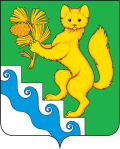 АДМИНИСТРАЦИЯ БОГУЧАНСКОГО РАЙОНАП О С Т А Н О В Л Е Н И Е06.03.2024 			            с. Богучаны		                   № 231-пО закреплении территории муниципального образования Богучанский район за муниципальными казёнными образовательными организациями, реализующими общеобразовательные программы дошкольного образования на 2024-2025 учебный  годВ целях обеспечения реализации прав на образование лиц, проживающих или прибывающих на законных основаниях на территорию муниципального образования Богучанский район, включая выбор образовательной организации, а также реализации принципов общедоступности и бесплатности общего образования, в соответствии с Федеральным законом от 29.12.2012 № 273-ФЗ «Об образовании в Российской Федерации»,  п.4,6 приказа Министерства просвещения России от 15.05.2020 N 236 "Об утверждении Порядка приема на обучение по образовательным программам дошкольного образования",  Административным  регламентом предоставления муниципальной услуги «прием заявлений, постановка на учет и зачисление детей в образовательные учреждения, реализующие основную образовательную программу дошкольного образования, на территории Богучанского района» утвержденного постановлением  администрации Богучанского района  от  03.06.2021 №419-п,  на основании ст.7, 8, 40, 47 Устава Богучанского района Красноярского края, ПОСТАНОВЛЯЮ:Закрепить муниципальные казённые образовательные организации, реализующие общеобразовательные программы дошкольного образования за территориями муниципального образования Богучанский район на 2024-2025 учебный год,  согласно приложению 1. Признать утратившим силу постановление администрации Богучанского района от 10.03.2023 № 202-п «О закреплении муниципальных казённых и бюджетных образовательных учреждений, реализующих общеобразовательные программы дошкольного образования за территориями Богучанского района». Контроль за исполнением настоящего постановления возложить на заместителя Главы Богучанского района по социальным вопросам И.М.Брюханова    Постановление вступает в силу со дня, следующего за днём опубликования в Официальном вестнике Богучанского района.Постановление подлежит размещению на официальном сайте управления образования администрации Богучанского района (http://www.boguo.ru). Глава Богучанского  района                                                       А.С.Медведев	Приложение 1 к постановлениюадминистрации Богучанского района от  06.03.2024  № 231 -пМуниципальные казённые образовательные организации, реализующие общеобразовательные программы дошкольного образования, закреплённые за территориями муниципального образования Богучанский район   на  2024-2025 учебный год№ п/пНаименование образовательных организацийНаименование элемента улично-дорожной сети, Наименование переулковМуниципальное казённое дошкольное образовательное учреждение детский сад «Лесовичок» п. Ангарскийза территорией посёлка Ангарский;Муниципальное казённое дошкольное образовательное учреждение детский сад «Солнышко» п. Артюгиноза территорией посёлка Артюгино и деревни Иркинеево;Муниципальное казённое дошкольное образовательное учреждение детский сад № 1 «Сибирячок» с. Богучаныза территорией с. Богучаны  по улицам: Октябрьская, 1-101 нечетная, 2-120 четная; Береговая, 1-67 нечетные, 2-56 четные; Ленина, 1-53 нечетные, 2-60 четные;  Аэровокзальная, 1-33  нечетные, 2-34 четные; Заборцева; Ровная; Солнечная; Большая карьерная; Совхозная;  Восточная; Полевая; Луговая; Сибирская; Партизанская; Фермерская; Спортивная; Даниила Андона.по переулкам: Светлый; Молодежный; Механизаторов; Подъемный;;  Ветеринарный; Гоголя; Колхозный; Орджоникидзе; Лермонтова; Школьный; А. Толстых; С.Лазо; Ангарский; Сельскохозяйственный; Шанцера; Первомайский; Спасателей. пункт УбойныйМуниципальное казённое дошкольное образовательное учреждение детский сад № 2 «Солнышко» с. Богучаныза территорией с. Богучаны  по улицам: Авиаторов; Терешковой; Космонавтов; Лесная; Автодорожная; Высотная; Подгорная; Нагорная, Быковского; Гагарина; Взлетная; Николаева; Комарова.по переулкам: Больничный; Звездный, Титова.Муниципальное казённое дошкольное образовательное учреждение детский сад № 3 «Теремок» с. Богучаныза территорией с. Богучаны  по улицам: 8 Марта (по нечетной  стороне до 35 «а» дома, по четной стороне до 30 дома); Заречная; Комсомольская; Декабристов (по нечетной  стороне до 39 дома,  по четной стороне до 56 дома); Российская;  Западная; Цветочная; Ленина  (с 150 дома и далее по четной стороне, со 141 дома и далее по нечетной стороне);по переулкам: БерезовыйМуниципальное казённое дошкольное образовательное учреждение детский сад № 4 «Скворушка» с. Богучаныза территорией с. Богучаны  по улицам:  Аэровокзальная (по нечетной стороне 35-107, по четной  стороне 36-108); 40 лет Победы; Перенсона; Киселева (четная  нечетная сторона); Щетинкина; Новоселов; Тихая; Автопарковая; Садовая.  .по переулкам:Тургенева; Островского; Шевченко; Дальний Шоссейный; МаяковскогоМуниципальное казённое дошкольное образовательное учреждение детский сад № 5 «Сосенка» с. Богучаныза территорией с. Богучаны  по улицам: Октябрьская (по  нечетной стороне 103-181, по четной  стороне 122-202); Ленина (по нечетной стороне 55-139а, по четной стороне 62-148); Береговая  (с 58-82 четные дома); Советская.по переулкам: Чернышевского; Белинского; Герцена; Кирова; Куйбышева; Толстого; Портовский; Сухой, Пашенный Муниципальное казённое дошкольное образовательное учреждение детский сад № 6 «Рябинушка» с. Богучаныза территорией с. Богучаны  по улицам:  8 Марта  (по нечетной  стороне с 39 и далее, по четной стороне с  30»б»  и далее); Комсомольская  (по нечетной  стороне с 39 и далее, по четной стороне с  40  и далее); Декабристов  (по нечетной  стороне с 49 и далее,  по четной стороне с 68 и далее); Джапаридзе, Строителей, Кутузова, Короткая, Свободная, Энергетиков, Красноармейская, Суворова, Кирпичная, Заводская, Кольцевая, Новая, Энтузиастов, 50 лет Ангарской правды, Мира; Дружбы народов, Парковая, Ставропольская; Южная; Северная; Сосновая; Магистральная; Юности; Подснежников, Цветочная, Киевская; Народная; Надежды.по переулкам:Молочный; Удачный; Заправочный; Майский; Малый.Муниципальное казённое дошкольное образовательное учреждение детский сад № 7 «Буратино» с.Богучаныза территорией с. Богучаны  по улицам:Набережная; Центральная; Геологов; Рябиновая; Верхняя; Олимпийская; Первопроходцев; Ручейная; Таежная;  Короленко; Чкалова;  Чадобецкая; Ольховая;Пилорамная; Высоцкого; Урядная;по переулкам:Апрельский; Вербный, ВеселыйМуниципальное казённое дошкольное образовательное учреждение детский сад «Чебурашка» п.Беляки за территорией посёлка Беляки и деревни Бедоба.Муниципальное казённое дошкольное образовательное учреждение детский сад «Ёлочка» п. Говорково за территорией  посёлка Говорково.Муниципальное казённое дошкольное образовательное учреждение детский сад «Солнышко» п. Гремучий за территорией  посёлка Гремучий.Муниципальное казённое дошкольное образовательное учреждение детский сад «Елочка» п. Красногорьевский за территорией  посёлка КрасногорьевскийМуниципальное казённое дошкольное образовательное учреждение детский сад «Чебурашка» п. Манзя за  территорией  посёлка Манзя.Муниципальное казённое дошкольное образовательное учреждение детский сад «Елочка» п. Невонка за территорией  посёлка Невонка и посёлка Гольтявино.Муниципальное казённое общеобразовательное учреждение Нижнетерянская школа правоприемник Муниципального казённого дошкольного образовательного учреждения детский сад  «Сказка» п. Нижнетерянск за территорией посёлка Нижнетерянск, деревня КаменкаМуниципальное казённое дошкольное образовательное учреждение детский сад № 1 «Солнышко» п. Новохайскийза территорией  посёлка НовохайскийМуниципальное казённое дошкольное образовательное учреждение детский сад «Солнышко» п. Октябрьский – за территорией посёлка Октябрьский: улица 2-я Пионерская (дома 2а, 2б, 2в, с 14 по 16 дом), Гагарина, Комарова, Комсомольская, Королёва, Красноармейская, Ленина (с 11 по 53 дом), Леонова, Мира, Молодёжная, Нагорная (с 9 по 11 дом), Партизанская, Первомайская, Пионерская с 8 по 22 дом, Победы (с 11 по 45 дом),  Северная (с 1 по 20 дом), Советская, Солнечная (с 15 по 43 дом), Таёжная (с 11 по 35 дом), Подгорный, Школьный, Юбилейный; деревни Малеево, улицы: Береговая, Луговая, Полевая, Рябиновая; по переулкам: НовыйМуниципальное казённое дошкольное образовательное учреждение детский сад «Белочка» № 62 п. Октябрьский –.за территорией п.Октябрьский по  улицам: 2-я Советская, 8 Марта, 9 Мая, Больничная, Вокзальная, Высоцкого, Железнодорожная, Заречная, Зеленая, Ленина с 1 по 10 дом, Лесная, Лесхозовская, Малая, Нагорная (с 1 по 8 дом), Октябрьская, Пионерская (с 1 по 7 до), Победы (с 1 по 10 дом), Пономаренко, Привокзальная,  Производственная, Промышленная, Пушкина, Северная (с 22 по 30 дом), Солнечная (с 1 по 14 дом), Сосновая, Строительная, Таёжная  (с 1 по 10 дом),  Центральная, Шарыпова, Энергетиков, 2-я Пионерская (с 1 по 12 дом); по переулкам:Больничный, Спортивный, Южный; деревня МалеевоМуниципальное казённое дошкольное образовательное учреждение детский сад № 1 «Ручеек» п. Осиновый Мыс – за территорией  посёлка Осиновый Мыс и деревни Прилуки;Муниципальное казённое дошкольное образовательное учреждение детский сад «Колосок» п. Пинчуга  за территорией  посёлка Пинчуга от улицы Жуковской до улицы Совхозной.Муниципальное казённое дошкольное образовательное учреждение детский сад «Солнышко» п. Пинчуга за территорией   посёлка улица Подгорной до улицы Киевской.Муниципальное казённое дошкольное образовательное учреждение детский сад «Березка» п. Такучет.за территорией посёлка ТакучетМуниципальное казенное дошкольное образовательное учреждение детский сад «Теремок» п. Хребтовый за территорией  п. Хребтовый.Муниципальное казённое дошкольное образовательное учреждение детский сад «Буратино» с. Чунояр  за территорией села Чунояр.Муниципальное казённое дошкольное образовательное учреждение детский сад  «Чебурашка» п. Шиверский  за территорией  посёлка ШиверскийМуниципальное казённое дошкольное образовательное учреждение детский сад «Теремок» п. Таёжный за территорией посёлка Таёжный по улицам: Вокзальная; Дорожная; Лесная; Мельничная; Пилорамная, Ленина (дома с 24-75), Первомайская, Свердлова, Будённого; Гагарина; Зелёная; Карабульская; Кирова; Лермонтова; Советская; Суворова, Чапаева, Юбилейная, Ленина (дома с 1-23 нечетные, 2-22 четные). Строителей  (дома по нечетной стороне 1,5а, 9,11, 23,25), Олимпийская.Муниципальное казённое дошкольное образовательное учреждение детский сад «Солнышко» п. Таёжный –за территорией посёлка Таёжный по улицам: 40 лет Победы, 9 Мая, 1 Аэродромная, Железнодорожников, Комсомольская, Крайняя, Лесовозная, Мира, Молодёжная, Монтажников, Новоселов, Пионерская, Свободная, Сибирская, Сосновая, Спортивная, Солнечная, Таежная, Новая  (дома 1, 2, 3,4,5 6), Строителей  (дома по четной стороне 6-26)по переулкам: Водяной, Светлый.       Муниципальное казённое дошкольное образовательное учреждение детский сад «Светлячок» с. Карабула за территорией села КарабулаМуниципальное казённое дошкольное образовательное учреждение детский сад № 8 «Ёлочка» д. Ярки за территорией  деревни Ярки, поселка Лесной, территорией Абакан